Początek formularzaDół formularzaPoczątek formularzaDół formularza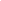 Gmina Przytyk: Budowa Domu Ludowego wraz z infrastrukturą techniczną w Goszczewicach.
OGŁOSZENIE O ZAMÓWIENIU - Roboty budowlane Zamieszczanie ogłoszenia: Zamieszczanie obowiązkowe Ogłoszenie dotyczy: Zamówienia publicznego Zamówienie dotyczy projektu lub programu współfinansowanego ze środków Unii Europejskiej Nie 
Nazwa projektu lub programu 
Nie dotyczy O zamówienie mogą ubiegać się wyłącznie zakłady pracy chronionej oraz wykonawcy, których działalność, lub działalność ich wyodrębnionych organizacyjnie jednostek, które będą realizowały zamówienie, obejmuje społeczną i zawodową integrację osób będących członkami grup społecznie marginalizowanych Nie Należy podać minimalny procentowy wskaźnik zatrudnienia osób należących do jednej lub więcej kategorii, o których mowa w art. 22 ust. 2 ustawy Pzp, nie mniejszy niż 30%, osób zatrudnionych przez zakłady pracy chronionej lub wykonawców albo ich jednostki (w %) 
SEKCJA I: ZAMAWIAJĄCY Postępowanie przeprowadza centralny zamawiający Nie Postępowanie przeprowadza podmiot, któremu zamawiający powierzył/powierzyli przeprowadzenie postępowania Nie Informacje na temat podmiotu któremu zamawiający powierzył/powierzyli prowadzenie postępowania: Nie dotyczy 
Postępowanie jest przeprowadzane wspólnie przez zamawiających Nie 
Jeżeli tak, należy wymienić zamawiających, którzy wspólnie przeprowadzają postępowanie oraz podać adresy ich siedzib, krajowe numery identyfikacyjne oraz osoby do kontaktów wraz z danymi do kontaktów: 
Postępowanie jest przeprowadzane wspólnie z zamawiającymi z innych państw członkowskich Unii Europejskiej Nie W przypadku przeprowadzania postępowania wspólnie z zamawiającymi z innych państw członkowskich Unii Europejskiej – mające zastosowanie krajowe prawo zamówień publicznych: 
Informacje dodatkowe: Nie dotyczy I. 1) NAZWA I ADRES: Gmina Przytyk, krajowy numer identyfikacyjny 54536600000000, ul. ul. Zachęta  57 , 26-650  Przytyk, woj. mazowieckie, państwo Polska, tel. 048 6180095 w. 35, e-mail budownictwo@przytyk.pl, faks 486 180 087. 
Adres strony internetowej (URL): www.bip.przytyk.pl 
Adres profilu nabywcy: Nie dotyczy 
Adres strony internetowej pod którym można uzyskać dostęp do narzędzi i urządzeń lub formatów plików, które nie są ogólnie dostępne Nie dotyczy I. 2) RODZAJ ZAMAWIAJĄCEGO: Administracja samorządowa 
I.3) WSPÓLNE UDZIELANIE ZAMÓWIENIA (jeżeli dotyczy): Podział obowiązków między zamawiającymi w przypadku wspólnego przeprowadzania postępowania, w tym w przypadku wspólnego przeprowadzania postępowania z zamawiającymi z innych państw członkowskich Unii Europejskiej (który z zamawiających jest odpowiedzialny za przeprowadzenie postępowania, czy i w jakim zakresie za przeprowadzenie postępowania odpowiadają pozostali zamawiający, czy zamówienie będzie udzielane przez każdego z zamawiających indywidualnie, czy zamówienie zostanie udzielone w imieniu i na rzecz pozostałych zamawiających): 
Nie dotyczy I.4) KOMUNIKACJA: 
Nieograniczony, pełny i bezpośredni dostęp do dokumentów z postępowania można uzyskać pod adresem (URL) Tak 
www.bip.przytyk.pl Adres strony internetowej, na której zamieszczona będzie specyfikacja istotnych warunków zamówienia Tak 
www.bip.przytyk.pl Dostęp do dokumentów z postępowania jest ograniczony - więcej informacji można uzyskać pod adresem Nie 
Oferty lub wnioski o dopuszczenie do udziału w postępowaniu należy przesyłać: 
Elektronicznie Nie 
adres 
Nie dotyczy Dopuszczone jest przesłanie ofert lub wniosków o dopuszczenie do udziału w postępowaniu w inny sposób: 
Nie 
Inny sposób: 
Nie dotyczy 
Wymagane jest przesłanie ofert lub wniosków o dopuszczenie do udziału w postępowaniu w inny sposób: 
Tak 
Inny sposób: 
Oferta musi być przygotowana w języku polskim, pisemnie na papierze, pismem czytelnym przy użyciu nośnika pisma nieulegającego usunięciu bez pozostawienia śladów. Wszelkie wymagane dokumenty załączone do oferty sporządzone w językach obcych są składane wraz z tłumaczeniem na język polski. Zamawiający nie dopuszcza złożenia oferty w postaci elektronicznej. 
Adres: 
Sporządzone w ww. sposób oferty należy składać: Urząd Gminy w Przytyku ul. Zachęta 57; 26-650 Przytyk, pokój nr 24 tj. sekretariat. Komunikacja elektroniczna wymaga korzystania z narzędzi i urządzeń lub formatów plików, które nie są ogólnie dostępne Nie 
Nieograniczony, pełny, bezpośredni i bezpłatny dostęp do tych narzędzi można uzyskać pod adresem: (URL) 
Nie dotyczySEKCJA II: PRZEDMIOT ZAMÓWIENIA 
II.1) Nazwa nadana zamówieniu przez zamawiającego: Budowa Domu Ludowego wraz z infrastrukturą techniczną w Goszczewicach. 
Numer referencyjny: B.272.3.2020 
Przed wszczęciem postępowania o udzielenie zamówienia przeprowadzono dialog techniczny Nie II.2) Rodzaj zamówienia: Roboty budowlane 
II.3) Informacja o możliwości składania ofert częściowych 
Zamówienie podzielone jest na części: Nie 
Oferty lub wnioski o dopuszczenie do udziału w postępowaniu można składać w odniesieniu do: 
Zamawiający zastrzega sobie prawo do udzielenia łącznie następujących części lub grup części: 
Maksymalna liczba części zamówienia, na które może zostać udzielone zamówienie jednemu wykonawcy: 
II.4) Krótki opis przedmiotu zamówienia (wielkość, zakres, rodzaj i ilość dostaw, usług lub robót budowlanych lub określenie zapotrzebowania i wymagań ) a w przypadku partnerstwa innowacyjnego - określenie zapotrzebowania na innowacyjny produkt, usługę lub roboty budowlane: 1.Przedmiotem zamówienia jest kompleksowe wykonanie zadania pn. Budowa Domu Ludowego wraz z infrastrukturą techniczną w Goszczewicach. 2.Planowana inwestycja zlokalizowana jest na działce nr ewidencyjny gruntów 61/1, obręb Goszczewice, gmina Przytyk. Planowany Dom Ludowy jest budynkiem niskim zaprojektowanym w konstrukcji tradycyjnej murowanej, niepodpiwniczony, parterowy, dach wielospadowy w konstrukcji drewnianej, kryty blachą. Przeznaczenie: świetlica środowiskowa wraz z zapleczem sanitarno-higienicznym i część gospodarczo-garażowa. Kolorystyka do uzgodnienia z Zamawiającym. Parametry budynku: wysokość , powierzchnia zabudowy: 271,78m2,powierzchnia użytkowa:198,29m2, kubatura: 1559,29m3, szerokość elewacji frontowej 21,30m, kategoria zagrożenia ludzi-ZL III. Budynek będzie wyposażony w niezbędne instalacje, ogrzewanie elektryczne i piec kaflowy, wentylacja grawitacyjna wspomagana mechanicznie. Obiekt będzie posiadał przyłącze wodociągowe, zbiornik na nieczystości ciekłe, w zagospodarowaniu terenu uwzględniono parkingi, miejsca utwardzone; dojścia i dojazdy. Uwaga: Jeżeli w SIWZ lub w załącznikach do SIWZ przy opisie przedmiotu zamówienia wskazana została nazwa producenta, znak towarowy, patent lub pochodzenie bądź rozwiązanie wskazujące na konkretnego producenta w stosunku do określonych materiałów, urządzeń, itp. Zamawiający –zgodnie z art. 29 ust 3 oraz art. 30 ust. 4 ustawy Pzp- wymaga, aby traktować takie wskazanie jako przykładowe i dopuszcza zastosowanie przy realizacji zamówienia materiałów, urządzeń, rozwiązań itp. równoważnych o parametrach nie gorszych niż wskazane. Zamawiający anuluje wszelkie nazwy producenta itp. jeżeli występują w dokumentacji przetargowej (nie są one obowiązujące dla Wykonawcy). 3.Wykonawca, który powołuje się na rozwiązania równoważne opisywanym przez Zamawiającego, jest obowiązany wykazać, że oferowane przez niego dostawy, usługi lub roboty budowlane spełniają wymagania określone przez Zamawiającego. W takim przypadku wraz ofertą (już w chwili jej składania) Wykonawca zobowiązany jest złożyć informacje o zaoferowanych rozwiązaniach równoważnych oraz wykazać równoważność tych rozwiązań. 4.Zakres robót należy wykonać zgodnie z warunkami Specyfikacji Istotnych Warunków Zamówienia (SIWZ), w szczególności zgodnie ze stanowiącymi załączniki do niej : dokumentacją projektową; specyfikacją techniczną wykonania i odbioru robót oraz przedmiarami robót (pomocniczo). 5.Prace towarzyszące oraz roboty tymczasowe nie objęte dokumentacją projektową i przedmiarem robót konieczne do uwzględnienia: 1) organizacja i zabezpieczenie placu budowy, 2) pomiary i badania materiałów oraz robót zgodnie z zasadami kontroli jakości materiałów i robót określonymi w dokumentacji projektowej, 3) zabezpieczenie na czas robót istniejącego uzbrojenia, w przypadku jakichkolwiek uszkodzeń powstałych w wyniku prac przez Wykonawcę, Wykonawca zobowiązany jest naprawić te uszkodzenia, 4) uporządkowanie terenu po budowie, 5) likwidacja placu budowy, 6) oraz wszelkie inne prace nie objęte w SIWZ, a konieczne do wykonania ze względu na sztukę budowlaną, 7) kosztorys powykonawczy uwzględniający pełen zakres wykonanych robót, sporządzony wg. systematyki przyjętej w przedmiarach załączonych do SIWZ. 6.Zamawiający zastrzega sobie prawo ograniczenia lub zwiększenia w/w zakresu zamówienia, zgodnie z ustawą Pzp. 7.Zamawiający wymaga udzielenia gwarancji jakości na wykonane zamówienie na okres min. 3 lat i obejmuje całość zamówienia. 8.Na podstawie art. 29 ust. 3a ustawy P.z.p. Zamawiający wymaga, by osoby wykonujące niesamodzielne czynności(tj. osoby nie będące kierownikiem budowy, kierownikami robót itp. za wyjątkiem obsługi geodezyjnej) w zakresie robót występujących w przedmiocie zamówienia ( za wyjątkiem obsługi geodezyjnej) tj. roboty: budowlane, instalacji elektrycznych i elektrotechnicznych, instalacji wod-kan i wentylacji, brukarskie, były przez Wykonawcę - a także przez podwykonawców, w przypadku gdy w/w zakres prac byłby powierzany podwykonawcom - zatrudnione na podstawie umowy o pracę (na czas nieokreślony lub na czas określony), jeżeli wykonywanie tych czynności polega na wykonywaniu pracy w sposób określony 22 § 1* ustawy z dnia 26 czerwca 1974r. – Kodeks pracy (t.j. Dz. U. z 2019r. poz. 1040 z późn. zm.). za wyjątkiem przypadków określonych obowiązującymi przepisami prawa ( obowiązek ten nie dotyczy sytuacji, gdy prace te będą wykonywane samodzielnie przez osoby fizyczne prowadzące działalność gospodarczą w postaci tzw. samozatrudnienia jako podwykonawcy. *Przez nawiązanie stosunku pracy pracownik zobowiązuje się do wykonywania pracy określonego rodzaju na rzecz pracodawcy i pod jego kierownictwem oraz w miejscu i czasie wyznaczonym przez pracodawcę, a pracodawca – do zatrudniania pracownika za wynagrodzeniem. Sposób dokumentowania zatrudnienia w/w osób, oraz uprawnienia Zamawiającego w zakresie kontroli spełniania przez wykonawcę powyższych wymagań, oraz sankcji z tytułu niespełnienia tych wymagań określa projekt umowy (zał. do SIWZ). 9.Opis przedmiotu zamówienia sporządzono z uwzględnieniem wymagań w zakresie dostępności dla osób niepełnosprawnych i projektowania z przeznaczeniem dla wszystkich użytkowników. 10.Zamawiający informuje, że zamówienie realizowane jest w związku z wykonaniem projektu pn. Budowa Domu Ludowego wraz z infrastrukturą techniczną w Goszczewicach, w części ze środków zewnętrznych. 

II.5) Główny kod CPV: 45215000-7 
Dodatkowe kody CPV: 
II.6) Całkowita wartość zamówienia (jeżeli zamawiający podaje informacje o wartości zamówienia): 
Wartość bez VAT: 
Waluta: (w przypadku umów ramowych lub dynamicznego systemu zakupów – szacunkowa całkowita maksymalna wartość w całym okresie obowiązywania umowy ramowej lub dynamicznego systemu zakupów) 
II.7) Czy przewiduje się udzielenie zamówień, o których mowa w art. 67 ust. 1 pkt 6 i 7 lub w art. 134 ust. 6 pkt 3 ustawy Pzp: Nie 
Określenie przedmiotu, wielkości lub zakresu oraz warunków na jakich zostaną udzielone zamówienia, o których mowa w art. 67 ust. 1 pkt 6 lub w art. 134 ust. 6 pkt 3 ustawy Pzp: 
II.8) Okres, w którym realizowane będzie zamówienie lub okres, na który została zawarta umowa ramowa lub okres, na który został ustanowiony dynamiczny system zakupów: 
miesiącach:    lub dniach: 
lub 
data rozpoczęcia:   lub zakończenia: 
II.9) Informacje dodatkowe: Nie dotyczy SEKCJA III: INFORMACJE O CHARAKTERZE PRAWNYM, EKONOMICZNYM, FINANSOWYM I TECHNICZNYM III.1) WARUNKI UDZIAŁU W POSTĘPOWANIU III.1.1) Kompetencje lub uprawnienia do prowadzenia określonej działalności zawodowej, o ile wynika to z odrębnych przepisów 
Określenie warunków: Zamawiający w niniejszym postępowaniu nie wymaga odrębnego potwierdzenia spełniania przedmiotowego warunku. 
Informacje dodatkowe 
III.1.2) Sytuacja finansowa lub ekonomiczna 
Określenie warunków: Zamawiający w niniejszym postępowaniu nie wymaga odrębnego potwierdzenia spełniania przedmiotowego warunku. 
Informacje dodatkowe 
III.1.3) Zdolność techniczna lub zawodowa 
Określenie warunków: 1) Zamawiający uzna za spełnienie tego warunku wykazanie przez Wykonawcę, że ten w ostatnich 5 latach przed upływem terminu składania ofert, a jeżeli okres prowadzenia działalności jest krótszy - w tym okresie, wykonał w sposób należyty oraz zgodnie z zasadami sztuki budowlanej i prawidłowo ukończył min. minimum 1 robotę budowlaną, polegającą na budowie lub rozbudowie, przebudowie, remoncie obiektu budowlanego o wartości tej roboty minimum 800.000,00 (słownie: osiemset tysięcy) złotych. 2) Zamawiający wymaga aby wykonawca wykazał, że dysponuje lub będzie dysponował minimum jedną osobą, skierowaną przez wykonawcę do realizacji zamówienia, legitymującą się kwalifikacjami zawodowymi i uprawnieniami, niezbędnymi do wykonania przedmiotowego zamówienia oraz odpowiednimi do stanowiska jakie zostanie jej powierzone, tj. osobą na stanowisko kierownika budowy, posiadającą uprawnienia budowlane do kierowania robotami budowlanymi w specjalności konstrukcyjno-budowlanej lub odpowiadające im ważne uprawnienia budowlane, które zostały wydane na podstawie wcześniej obowiązujących przepisów. Dopuszcza się kwalifikacje równoważne, zdobyte w innych państwach, na zasadach określonych w art. 12a ustawy z dnia 7 lipca 1994r. Prawo Budowlane, z uwzględnieniem postanowień ustawy z dnia 18 marca 2008r. o zasadach uznawania kwalifikacji zawodowych nabytych w państwach członkowskich Unii Europejskiej (Dz. U. 2008 nr 63, poz. 394 ze zm.). 
Zamawiający wymaga od wykonawców wskazania w ofercie lub we wniosku o dopuszczenie do udziału w postępowaniu imion i nazwisk osób wykonujących czynności przy realizacji zamówienia wraz z informacją o kwalifikacjach zawodowych lub doświadczeniu tych osób: Tak 
Informacje dodatkowe: Zamawiający wymaga od wykonawców wskazania w ofercie imion i nazwisk osób wskazanych do wykonywania czynności (kierownik budowy) przy realizacji zamówienia wraz z informacją o kwalifikacjach zawodowych lub doświadczeniu tych osób. Zamawiający wymaga aby imię i nazwisko w/w osoby zostało przez Wykonawcę wskazane w ofercie. Ocena spełniania warunku dokonana będzie metodą "zero – jedynkową". Oznacza to, że wystarczającym powodem do wykluczenia wykonawcy może być nie uzupełnienie, we wskazanym przez Zamawiającego terminie, w trybie art. 26 ust. 3 ustawy Pzp, wymaganych oświadczeń lub/i dokumentów. UWAGA : Zamawiający może, na każdym etapie postępowania uznać, że Wykonawca nie posiada wymaganych zdolności, jeżeli zaangażowanie zasobów technicznych lub zawodowych Wykonawcy w inne przedsięwzięcia gospodarcze Wykonawcy może mieć negatywny wpływ na realizację zamówienia. III.2) PODSTAWY WYKLUCZENIA III.2.1) Podstawy wykluczenia określone w art. 24 ust. 1 ustawy Pzp 
III.2.2) Zamawiający przewiduje wykluczenie wykonawcy na podstawie art. 24 ust. 5 ustawy Pzp Tak Zamawiający przewiduje następujące fakultatywne podstawy wykluczenia: Tak (podstawa wykluczenia określona w art. 24 ust. 5 pkt 1 ustawy Pzp) 
III.3) WYKAZ OŚWIADCZEŃ SKŁADANYCH PRZEZ WYKONAWCĘ W CELU WSTĘPNEGO POTWIERDZENIA, ŻE NIE PODLEGA ON WYKLUCZENIU ORAZ SPEŁNIA WARUNKI UDZIAŁU W POSTĘPOWANIU ORAZ SPEŁNIA KRYTERIA SELEKCJI Oświadczenie o niepodleganiu wykluczeniu oraz spełnianiu warunków udziału w postępowaniu 
Tak 
Oświadczenie o spełnianiu kryteriów selekcji 
Nie III.4) WYKAZ OŚWIADCZEŃ LUB DOKUMENTÓW , SKŁADANYCH PRZEZ WYKONAWCĘ W POSTĘPOWANIU NA WEZWANIE ZAMAWIAJACEGO W CELU POTWIERDZENIA OKOLICZNOŚCI, O KTÓRYCH MOWA W ART. 25 UST. 1 PKT 3 USTAWY PZP: 1. Odpis z właściwego rejestru lub z centralnej ewidencji i informacji o działalności gospodarczej, jeżeli odrębne przepisy wymagają wpisu do rejestru lub ewidencji, w celu wykazania braku podstaw do wykluczenia na podstawie art. 24 ust. 5 pkt 1 ustawy PZP; 2. Zamawiający żąda od Wykonawcy, który polega na zdolnościach innych podmiotów na zasadach określonych w art. 22a ustawy Pzp, przedstawienia w odniesieniu do tych podmiotów dokumentów wymienionych w pkt. 1. 3. Jeżeli Wykonawca ma siedzibę lub miejsce zamieszkania poza terytorium Rzeczypospolitej Polskiej, zamiast dokumentów o których mowa w pkt 1 składa dokument lub dokumenty wystawione w kraju, w którym ma siedzibę lub miejsce zamieszkania, potwierdzające odpowiednio, że: – nie otwarto jego likwidacji ani nie ogłoszono upadłości (dokument wystawiony nie wcześniej niż 6 miesięcy przed upływem terminu składania ofert). Jeżeli w kraju, w którym wykonawca ma siedzibę lub miejsce zamieszkania lub miejsce zamieszkania ma osoba, której dokument dotyczy, nie wydaje się ww. dokumentów, zastępuje się je dokumentem zawierającym odpowiednio oświadczenie wykonawcy, ze wskazaniem osoby albo osób uprawnionych do jego reprezentacji, lub oświadczenie osoby, której dokument miał dotyczyć, złożone przed notariuszem lub innym organem sądowym, administracyjnym albo organem samorządu zawodowego lub gospodarczego właściwym ze względu na siedzibę lub miejsce zamieszkania wykonawcy lub miejsce zamieszkania osoby. Dokumenty sporządzone w języku obcym są składane wraz z tłumaczeniem na język polski. UWAGA: Wykonawca nie ma obowiązku załączania w/w dokumentów do oferty. III.5) WYKAZ OŚWIADCZEŃ LUB DOKUMENTÓW SKŁADANYCH PRZEZ WYKONAWCĘ W POSTĘPOWANIU NA WEZWANIE ZAMAWIAJACEGO W CELU POTWIERDZENIA OKOLICZNOŚCI, O KTÓRYCH MOWA W ART. 25 UST. 1 PKT 1 USTAWY PZP III.5.1) W ZAKRESIE SPEŁNIANIA WARUNKÓW UDZIAŁU W POSTĘPOWANIU: 
1. Wykaz robót budowlanych wykonanych nie wcześniej niż w okresie ostatnich 5 lat przed upływem terminu składania ofert albo wniosków o dopuszczenie do udziału w postępowaniu, a jeżeli okres prowadzenia działalności jest krótszy – w tym okresie, wraz z podaniem ich rodzaju, wartości, daty, miejsca wykonania i podmiotów, na rzecz których roboty te zostały wykonane (w przedmiotowym postępowaniu w wykazie należy wskazać roboty potwierdzające spełnienie warunku udziału w postępowaniu dot. posiadania zdolności technicznej i zawodowej), 2. Dowody określające czy roboty budowlane o których mowa w pkt 1 zostały wykonane należycie, w szczególności informacja o tym czy roboty zostały wykonane zgodnie z przepisami prawa budowlanego i prawidłowo ukończone, przy czym dowodami, o których mowa, są referencje bądź inne dokumenty wystawione przez podmiot, na rzecz którego roboty budowlane były wykonywane, a jeżeli z uzasadnionej przyczyny o obiektywnym charakterze wykonawca nie jest w stanie uzyskać tych dokumentów – inne dokumenty. UWAGA: Wykonawca nie ma obowiązku załączania w/w dokumentów do oferty (Wykonawca którego oferta zostanie uznana za najkorzystniejszą będzie odrębnie wzywany do ich złożenia). III.5.2) W ZAKRESIE KRYTERIÓW SELEKCJI: 
Nie dotyczy. III.6) WYKAZ OŚWIADCZEŃ LUB DOKUMENTÓW SKŁADANYCH PRZEZ WYKONAWCĘ W POSTĘPOWANIU NA WEZWANIE ZAMAWIAJACEGO W CELU POTWIERDZENIA OKOLICZNOŚCI, O KTÓRYCH MOWA W ART. 25 UST. 1 PKT 2 USTAWY PZP Nie dotyczy III.7) INNE DOKUMENTY NIE WYMIENIONE W pkt III.3) - III.6) 1. Oryginał dokumentu zabezpieczenia wadialnego, w przypadku wniesienia wadium w innej formie niż pieniężna 2. Wykonawca może w celu potwierdzenia spełniania warunków udziału w postępowaniu, w stosownych sytuacjach oraz w odniesieniu do zamówienia, lub jego części, polegać na zdolnościach technicznych lub zawodowych innych podmiotów, niezależnie od charakteru prawnego łączących go z nim stosunków prawnych. 2a. Wykonawca, który polega na zdolnościach lub sytuacji innych podmiotów, musi udowodnić Zamawiającemu, że realizując zamówienie, będzie dysponował niezbędnymi zasobami tych podmiotów, w szczególności przedstawiając zobowiązanie tych podmiotów do oddania mu do dyspozycji niezbędnych zasobów na potrzeby realizacji zamówienia. 2b. Zamawiający ocenia, czy udostępniane Wykonawcy przez inne podmioty zdolności techniczne lub zawodowe, pozwalają na wykazanie przez Wykonawcę spełniania warunków udziału w postępowaniu oraz bada, czy nie zachodzą wobec tego podmiotu podstawy wykluczenia, o których mowa w art. 24 ust. 1 pkt 13–22 i ust. 5, ustawy P.z.p. 2c.W odniesieniu do warunków dotyczących kwalifikacji zawodowych lub doświadczenia, Wykonawcy mogą polegać na zdolnościach innych podmiotów, jeśli podmioty te zrealizują roboty budowlane, do realizacji których te zdolności są wymagane. 2d.Wykonawca, który powołuje się na zasoby innych podmiotów: 1) w celu wykazania braku istnienia wobec nich podstaw wykluczenia oraz spełniania, w zakresie, w jakim powołuje się na ich zasoby, warunków udziału w postępowaniu, załączy do oferty Oświadczenie o niepodleganiu wykluczeniu oraz spełnianiu warunków udziału w postępowaniu każdego z w/w podmiotów oraz - na wezwanie Zamawiającego - dokumenty i oświadczenia pochodzące od tych podmiotów w zakresie niezbędnym do wykazania braku podstaw do wykluczenia oraz spełnienia warunków udziału w postępowaniu. 2) w celu wykazania spełniania, w zakresie, w jakim powołuje się na ich zasoby, warunków udziału w postępowaniu, składa zobowiązanie tych podmiotów do oddania Wykonawcy do dyspozycji niezbędnych zasobów na potrzeby realizacji zamówienia. 3.Dokument, z którego będzie wynikać zobowiązanie podmiotu trzeciego powinien wyrażać w sposób wyraźny i jednoznaczny wolę udzielenia Wykonawcy, ubiegającemu się o zamówienie odpowiedniego zasobu oraz wskazywać w szczególności: a) zakres dostępnych Wykonawcy zasobów innego podmiotu, b) sposób wykorzystania zasobów innego podmiotu, przez Wykonawcę, przy wykonywaniu zamówienia, c) zakres i okres udziału innego podmiotu przy wykonywaniu zamówienia publicznego, d) czy podmiot, na zdolnościach którego wykonawca polega w odniesieniu do warunków udziału w postępowaniu dotyczących wykształcenia, kwalifikacji zawodowych lub doświadczenia, zrealizuje prace, których wskazane zdolności dotyczą. 4.Jeżeli zdolności techniczne lub zawodowe, podmiotu na potencjał którego powołuje się Zamawiający nie potwierdzają spełnienia przez Wykonawcę warunków udziału w postępowaniu lub zachodzą wobec tego podmiotu podstawy wykluczenia, Zamawiający żąda, aby Wykonawca w terminie określonym przez Zamawiającego: 1) zastąpił ten podmiot innym podmiotem lub podmiotami lub 2) zobowiązał się do osobistego wykonania odpowiedniej części zamówienia, jeżeli samodzielnie wykaże wymagane zdolności techniczne lub zawodowe. Przykładowy wzór formularza zobowiązania stanowi załącznik do SIWZ. 3. Pełnomocnictwo (jeżeli dotyczy). 4. Wykonawca w terminie 3 dni od dnia zamieszczenia na stronie internetowej Zamawiającego informacji, o której mowa w art. 86 ust. 5 ustawy, składa Zamawiającemu oświadczenie o przynależności albo braku przynależności do tej samej grupy kapitałowej w rozumieniu ustawy z dnia 16 lutego 2007 r. o ochronie konkurencji i konsumentów. Wzór oświadczenia określony jest w zał. do SIWZ. W przypadku przynależności do tej samej grupy kapitałowej Wykonawca może złożyć wraz z oświadczeniem dokumenty bądź informacje potwierdzające, że powiązania z innym wykonawcą nie prowadzą do zakłócenia konkurencji w postępowaniu o udzielenie zamówienia. SEKCJA IV: PROCEDURA IV.1) OPIS 
IV.1.1) Tryb udzielenia zamówienia: Przetarg nieograniczony 
IV.1.2) Zamawiający żąda wniesienia wadium: Tak 
Informacja na temat wadium 
Wymagane jest wniesienie wadium w wysokości 12 000,00 (słownie: dwanaście tysięcy 00/100) złotych. IV.1.3) Przewiduje się udzielenie zaliczek na poczet wykonania zamówienia: Nie 
Należy podać informacje na temat udzielania zaliczek: 
Nie dotyczy IV.1.4) Wymaga się złożenia ofert w postaci katalogów elektronicznych lub dołączenia do ofert katalogów elektronicznych: Nie 
Dopuszcza się złożenie ofert w postaci katalogów elektronicznych lub dołączenia do ofert katalogów elektronicznych: 
Nie 
Informacje dodatkowe: 
Nie dotyczy IV.1.5.) Wymaga się złożenia oferty wariantowej: Nie 
Dopuszcza się złożenie oferty wariantowej 
Nie 
Złożenie oferty wariantowej dopuszcza się tylko z jednoczesnym złożeniem oferty zasadniczej: 
Nie IV.1.6) Przewidywana liczba wykonawców, którzy zostaną zaproszeni do udziału w postępowaniu 
(przetarg ograniczony, negocjacje z ogłoszeniem, dialog konkurencyjny, partnerstwo innowacyjne) Liczba wykonawców   
Przewidywana minimalna liczba wykonawców 
Maksymalna liczba wykonawców   
Kryteria selekcji wykonawców: 
Nie dotyczy IV.1.7) Informacje na temat umowy ramowej lub dynamicznego systemu zakupów: Umowa ramowa będzie zawarta: 
Czy przewiduje się ograniczenie liczby uczestników umowy ramowej: 
Przewidziana maksymalna liczba uczestników umowy ramowej: 
Informacje dodatkowe: 
Nie dotyczy 
Zamówienie obejmuje ustanowienie dynamicznego systemu zakupów: 
Nie 
Adres strony internetowej, na której będą zamieszczone dodatkowe informacje dotyczące dynamicznego systemu zakupów: 
Informacje dodatkowe: 
Nie dotyczy 
W ramach umowy ramowej/dynamicznego systemu zakupów dopuszcza się złożenie ofert w formie katalogów elektronicznych: 
Przewiduje się pobranie ze złożonych katalogów elektronicznych informacji potrzebnych do sporządzenia ofert w ramach umowy ramowej/dynamicznego systemu zakupów: 
IV.1.8) Aukcja elektroniczna 
Przewidziane jest przeprowadzenie aukcji elektronicznej (przetarg nieograniczony, przetarg ograniczony, negocjacje z ogłoszeniem) Nie 
Należy podać adres strony internetowej, na której aukcja będzie prowadzona: 
Należy wskazać elementy, których wartości będą przedmiotem aukcji elektronicznej: 
Przewiduje się ograniczenia co do przedstawionych wartości, wynikające z opisu przedmiotu zamówienia: 
Należy podać, które informacje zostaną udostępnione wykonawcom w trakcie aukcji elektronicznej oraz jaki będzie termin ich udostępnienia: 
Informacje dotyczące przebiegu aukcji elektronicznej: 
Jaki jest przewidziany sposób postępowania w toku aukcji elektronicznej i jakie będą warunki, na jakich wykonawcy będą mogli licytować (minimalne wysokości postąpień): 
Informacje dotyczące wykorzystywanego sprzętu elektronicznego, rozwiązań i specyfikacji technicznych w zakresie połączeń: 
Wymagania dotyczące rejestracji i identyfikacji wykonawców w aukcji elektronicznej: 
Informacje o liczbie etapów aukcji elektronicznej i czasie ich trwania: Czas trwania: 
Czy wykonawcy, którzy nie złożyli nowych postąpień, zostaną zakwalifikowani do następnego etapu: 
Warunki zamknięcia aukcji elektronicznej: 

IV.2) KRYTERIA OCENY OFERT 
IV.2.1) Kryteria oceny ofert: 
IV.2.2) Kryteria 
IV.2.3) Zastosowanie procedury, o której mowa w art. 24aa ust. 1 ustawy Pzp (przetarg nieograniczony) 
Tak 
IV.3) Negocjacje z ogłoszeniem, dialog konkurencyjny, partnerstwo innowacyjne 
IV.3.1) Informacje na temat negocjacji z ogłoszeniem 
Minimalne wymagania, które muszą spełniać wszystkie oferty: 
Nie dotyczy 
Przewidziane jest zastrzeżenie prawa do udzielenia zamówienia na podstawie ofert wstępnych bez przeprowadzenia negocjacji 
Przewidziany jest podział negocjacji na etapy w celu ograniczenia liczby ofert: 
Należy podać informacje na temat etapów negocjacji (w tym liczbę etapów): 
Informacje dodatkowe 
IV.3.2) Informacje na temat dialogu konkurencyjnego 
Opis potrzeb i wymagań zamawiającego lub informacja o sposobie uzyskania tego opisu: 
Nie dotyczy 
Informacja o wysokości nagród dla wykonawców, którzy podczas dialogu konkurencyjnego przedstawili rozwiązania stanowiące podstawę do składania ofert, jeżeli zamawiający przewiduje nagrody: 
Wstępny harmonogram postępowania: 
Podział dialogu na etapy w celu ograniczenia liczby rozwiązań: 
Należy podać informacje na temat etapów dialogu: 
Informacje dodatkowe: 
IV.3.3) Informacje na temat partnerstwa innowacyjnego 
Elementy opisu przedmiotu zamówienia definiujące minimalne wymagania, którym muszą odpowiadać wszystkie oferty: 
Nie dotyczy 
Podział negocjacji na etapy w celu ograniczeniu liczby ofert podlegających negocjacjom poprzez zastosowanie kryteriów oceny ofert wskazanych w specyfikacji istotnych warunków zamówienia: 
Informacje dodatkowe: 
IV.4) Licytacja elektroniczna 
Adres strony internetowej, na której będzie prowadzona licytacja elektroniczna: Nie dotyczy Adres strony internetowej, na której jest dostępny opis przedmiotu zamówienia w licytacji elektronicznej: Wymagania dotyczące rejestracji i identyfikacji wykonawców w licytacji elektronicznej, w tym wymagania techniczne urządzeń informatycznych: Sposób postępowania w toku licytacji elektronicznej, w tym określenie minimalnych wysokości postąpień: Informacje o liczbie etapów licytacji elektronicznej i czasie ich trwania: Czas trwania: 
Wykonawcy, którzy nie złożyli nowych postąpień, zostaną zakwalifikowani do następnego etapu: Termin składania wniosków o dopuszczenie do udziału w licytacji elektronicznej: 
Data: godzina: 
Termin otwarcia licytacji elektronicznej: Termin i warunki zamknięcia licytacji elektronicznej: Istotne dla stron postanowienia, które zostaną wprowadzone do treści zawieranej umowy w sprawie zamówienia publicznego, albo ogólne warunki umowy, albo wzór umowy: Wymagania dotyczące zabezpieczenia należytego wykonania umowy: Informacje dodatkowe: IV.5) ZMIANA UMOWY 
Przewiduje się istotne zmiany postanowień zawartej umowy w stosunku do treści oferty, na podstawie której dokonano wyboru wykonawcy: Tak 
Należy wskazać zakres, charakter zmian oraz warunki wprowadzenia zmian: 
1. Zmiany do umowy mogą dotyczyć: 1.1 wynagrodzenia (ceny) oraz przedmiotu umowy: a) jeżeli dla należytego wykonania zamówienia konieczne będzie wykonanie robót zamiennych, dodatkowych lub zaniechanych części robót. Zmiana wynagrodzenia nastąpi w oparciu o postanowienia umowy (zapisy lit. a stosuje się odpowiednio do pozostałych sytuacji określonych w niniejszym punkcie). Podstawę dla zaniechania robót, robót zamiennych lub dodatkowych stanowić może jedynie protokół konieczności, z którego wynikać będzie, że wykonanie określonej części robót zgodnie z dokumentacją jest niemożliwe lub niecelowe lub konieczne jest wykonanie robót zamiennych albo dodatkowych z uwagi na wymogi sztuki budowlanej i wiedzy technicznej. Protokół konieczności powinien być podpisany co najmniej przez Wykonawcę, w tym kierownika budowy, Zamawiającego, inspektora nadzoru oraz w razie potrzeby zmian w dokumentacji projektowej zawierać stanowisko projektanta o zasadności dokonania zmian w dokumentacji, b) w przypadku urzędowej zmiany stawki podatku VAT (zmiana dot. będzie zmiany wynagrodzenia z uwzględnieniem znowelizowanej stawki, w zakresie robót realizowanych po wejściu w życie przedmiotowej zmiany stawki podatku), c) w przypadku gdy w trakcie wykonywania robót pojawią się na rynku nowe, nowocześniejsze, lub o wyższych parametrach użytkowych urządzenia lub technologie, które lepiej będą zaspokajać potrzeby Zamawiającego, lub gdy podczas wykonywania zamówienia pojawiły się okoliczności, których w trakcie sporządzania dokumentacji projektowej nie można było przewidzieć lub dodatkowe wytyczne konserwatorskie i jednocześnie powodują one, że wykonanie robót budowlanych zgodnie z załączoną do SIWZ dokumentacją projektową lub specyfikacją techniczną wykonania i odbioru robót stanowiłoby wadę w prawidłowym funkcjonowaniu obiektu. d) W przypadku ubiegania się przez Zamawiającego o dodatkowe środki zewnętrzne - w zakresie wymaganym w procesie aplikowania o w/w środki, bądź w zakresie wynikającym z umowy o dofinansowanie. 1.2 terminu wykonania zamówienia: a) jeżeli wykonanie robót zamiennych bądź dodatkowych ze względu na zasady wiedzy technicznej i sztuki budowlanej lub konieczność sporządzenia i uzgodnienia dodatkowej dokumentacji lub dodatkowe wytyczne konserwatorskie wymaga dodatkowego czasu ponad termin wynikający z umowy (wydłużenie terminu nie może być dłuższe niż okres konieczny do realizacji w/w prac i robót), b) Jeżeli wykonanie zamówienia dodatkowego wpłynie na termin wykonania podstawowego c) na skutek okoliczności wynikających z tzw. „siły wyższej” lub wymogów środowiskowych, lub uwarunkowań prawnych i administracyjnych. d) jeżeli warunki wymienione w pkt c) uniemożliwiają prowadzenie robót budowlanych zgodnie z wymaganiami opisanymi w specyfikacji technicznej lub sztuką budowlaną, wstrzymanie robót z tego powodu musi być potwierdzone w dzienniku budowy i zaakceptowane przez inspektora nadzoru. Wstrzymanie robót budowlanych ze względu na warunki atmosferyczne typowe (właściwe) dla danej pory roku i miesiąca, lub zła organizacja robót nie uzasadnia zmiany umowy, e) w przypadku zaistnienia na placu budowy niezinwentaryzowanych kolizji bądź innych przeszkód, f) Zamawiający posiada dofinansowanie na przedmiot zamówienia, wymagane jest terminowe i należyte wykonanie umowy. g) w przypadku niezawinionego przez żadną ze stron umowy przedłużenia się procedur prawnych, administracyjnych, działań gestorów sieci itp. Uwaga: Wydłużenie terminu może nastąpić maksymalnie o okres odpowiadający odpowiednio okresowi trwania niesprzyjających warunków bądź okres konieczny do usunięcia przeszkód faktycznych, prawnych, administracyjnych itp. będących przesłanką do wydłużenia terminu. 2. Inne zmiany dot. niemożliwych do przewidzenia okoliczności jak np. zmiana kierownika budowy, kierowników robót (choroby, przypadki losowe utrata uprawnień itp.), może nastąpić jedynie po pisemnym potwierdzeniu przez Zamawiającego bez konieczności podpisywania aneksów. 3. Istotne zmiany umowy, pozostają także dopuszczalne, na zasadach i w zakresie określonym w stosownych przepisach prawnych, w następstwie udokumentowania przez Wykonawcę okoliczności wskazujących wpływ sytuacji epidemiologicznej na realizację przedmiotowego zamówienia. 
IV.6) INFORMACJE ADMINISTRACYJNE 
IV.6.1) Sposób udostępniania informacji o charakterze poufnym (jeżeli dotyczy): 
Przedmiotowa kwestia uregulowana została w § 11a oraz § 14 pkt 14 SIWZ. 
Środki służące ochronie informacji o charakterze poufnym 
Przedmiotowa kwestia uregulowana została w § 11a oraz § 14 pkt 14 SIWZ. 
IV.6.2) Termin składania ofert lub wniosków o dopuszczenie do udziału w postępowaniu: 
Data: 2020-11-30, godzina: 09:00, 
Skrócenie terminu składania wniosków, ze względu na pilną potrzebę udzielenia zamówienia (przetarg nieograniczony, przetarg ograniczony, negocjacje z ogłoszeniem): 
Nie 
Wskazać powody: 
Język lub języki, w jakich mogą być sporządzane oferty lub wnioski o dopuszczenie do udziału w postępowaniu 
> Język polski. 
IV.6.3) Termin związania ofertą: do: okres w dniach: 30 (od ostatecznego terminu składania ofert) 
IV.6.4) Przewiduje się unieważnienie postępowania o udzielenie zamówienia, w przypadku nieprzyznania środków, które miały być przeznaczone na sfinansowanie całości lub części zamówienia: Nie 
IV.6.5) Informacje dodatkowe: 
1.Zamawiający wymaga wniesienia zabezpieczenie należytego wykonania umowy w wysokości 5% ceny całkowitej (ryczałtowej brutto) podanej w ofercie. Zabezpieczenie zostaje wniesione przed podpisaniem umowy.2.Organ odpowiedzialny za procedury odwoławcze: krajowa Izba Odwoławcza przy Prezesie Urzędu Zamówień Publicznych ul.Postępu 17a, 02-676 Warszawa, Polska.:+48 224587701;e-mail: uzp@uzp.gov.pl 3.W przypadku kierowania jakiejkolwiek korespondencji związanej z niniejszym postępowaniem informujemy, iż Zamawiający będzie przetwarzał dane osobowe nadawcy korespondencji. W związku z powyższym niezbędne jest zastosowanie poniższej klauzuli informacyjnej skierowanej do nadawcy korespondencji: W przypadku kierowania jakiejkolwiek korespondencji związanej z niniejszym postępowaniem informujemy, iż Zamawiający będzie przetwarzał dane osobowe nadawcy korespondencji. W związku z powyższym niezbędne jest zastosowanie poniższej klauzuli informacyjnej skierowanej do nadawcy korespondencji: 1) Zgodnie z art. 13 ust.1 i 2 ogólnego rozporządzenia o ochronie danych osobowych z dnia 27 kwietnia 2016r. (Dz. Urz. UE L 119 z 04.05.2016 z późn. zm.): 2) administratorem Pana/Pani danych osobowych jest administratorem danych osobowych jest Wójt Gminy Przytyk z siedzibą: Urząd Gminy w Przytyku ul.Zachęta 57, 26-650 Przytyk, 3) kontakt z inspektorem ochrony danych osobowych jest możliwy pod adresem: –Bartłomiej Kida e-mail: bodo.radom@gmail.com 4) Pana dane osobowe przetwarzane będą w celu realizacji ustawowych zadań urzędu - na podstawie art. 6 ust. 1 lit c) ogólnego rozporządzenia o ochronie danych osobowych z dnia 27 kwietnia 2016r. oraz na podstawie Art. 9 ust. 2 lit a ogólnego rozporządzenia o ochronie danych osobowych z dnia 27 kwietnia 2016r.; 5) odbiorcami moich danych osobowych będą wyłącznie podmioty uprawnione do uzyskania danych osobowych na podstawie przepisów prawa; 6) Pani/Pana dane osobowe przechowywane będą w czasie określonym przepisami prawa, zgodnie z instrukcją kancelaryjną; 7) Posiada Pani/Pan : - na podstawie art. 15 RODO prawo do żądania od administratora dostępu do danych osobowych - na podstawie art. 16 RODO prawo do ich sprostowania** - na podstawie art.18 RODO prawo do ograniczenia przetwarzania prawo żądania od administratora ograniczenia przetwarzania danych osobowych z zastrzeżeniem przypadków, o których mowa w art. 18 ust. 2 RODO ***; 2. ma Pani/Pan prawo wniesienia skargi do organu nadzorczego (tj. Prezesa Urzędu Ochrony Danych Osobowych); 3. nie przysługuje Pani/Panu: - w związku z art. 17 ust. 3 lit. b, d lub e RODO prawo do usunięcia danych osobowych; - prawo do przenoszenia danych osobowych, o których mowa w art. 20 RODO, - na podstawie art. 21 RODO prawo sprzeciwu, wobec przetwarzania danych osobowych, gdyż podstawą prawną przetwarzania Pani/Pana danych osobowych jest art. 6 ust. 1 lit. c RODO. * informacja w tym zakresie jest wymagana, jeżeli w odniesieniu do danego administratora lub podmiotu przetwarzającego istnieje obowiązek wyznaczenia inspektora ochrony danych osobowych. ** skorzystanie z prawa do sprostowania nie może skutkować zmianą wyniku postępowania o udzielenie zamówienia publicznego ani zmianą postanowień umowy w zakresie niezgodnym z ustawą Pzp oraz nie może naruszać integralności protokołu oraz jego załączników. *** prawo do ograniczenia przetwarzania nie ma zastosowania w odniesieniu do przechowywania, w celu zapewnienia korzystania ze środków ochrony prawnej lub w celu ochrony praw innej osoby fizycznej lub prawnej, lub z uwagi na ważne względy interesu publicznego Unii Europejskiej lub państwa członkowskiego. Zamawiający dodatkowo informuje, że: Wykonawca ubiegający się o udzielenie zamówienia publicznego jest zobowiązany do wypełnienia obowiązków informacyjnych przewidzianych w art. 13 lub art. 14 RODO wobec osób fizycznych, od których dane osobowe bezpośrednio lub pośrednio pozyskał w celu ubiegania się o udzielenie zamówienia publicznego w niniejszym postępowaniu. Ogłoszenie zostało zamieszczone w Biuletynie Zamówień Publicznych w dn. 03 listopada 2020r.